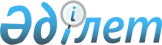 Об утверждении форм по оформлению материалов расследования несчастных случаев, связанных с трудовой деятельностьюПриказ Министра здравоохранения и социального развития Республики Казахстан от 28 декабря 2015 года № 1055. Зарегистрирован в Министерстве юстиции Республики Казахстан 30 декабря 2015 года № 12655.      Примечание РЦПИ!
      Настоящий приказ вводится в действие с 01.01.2016 г.       В соответствии с пунктом 2 статьи 187, пунктом 6 статьи 189, пунктами 1, 4, 12 и подпунктом 2) пункта 5 статьи 190 Трудового кодекса Республики Казахстан от 23 ноября 2015 года ПРИКАЗЫВАЮ:      1. Утвердить:       1) форму сообщения о несчастном случае, связанном с трудовой деятельностью, согласно приложению 1 к настоящему приказу;       2) форму акта расследования несчастного случая, связанного с трудовой деятельностью, согласно приложению 2 к настоящему приказу;       3) форму акта специального расследования несчастного случая, связанного с трудовой деятельностью, согласно приложению 3 к настоящему приказу;       4) форму акта о несчастном случае, связанном с трудовой деятельностью, согласно приложению 4 к настоящему приказу;       5) форму заключения государственного инспектора труда по вопросам расследования несчастного случая, связанного с трудовой деятельностью, согласно приложению 5 к настоящему приказу;       6) форму протокола опроса очевидцев происшествия и должностных лиц, ответственных за соблюдение требований безопасности и охраны труда, согласно приложению 6 к настоящему приказу;       7) форму журнала регистрации несчастных случаев, связанных с трудовой деятельностью, и иных повреждений здоровья на производстве согласно приложению 7 к настоящему приказу.      2. Комитету труда, социальной защиты и миграции Министерства здравоохранения и социальной развития Республики Казахстан довести настоящий приказ до местных органов по инспекции труда областей, городов Астана и Алматы и принять необходимые меры по неукоснительному его исполнению.      3. Департаменту труда и социального партнерства Министерства здравоохранения и социального развития Республики Казахстан в установленном законодательством порядке обеспечить:      1) государственную регистрацию настоящего приказа в Министерстве юстиции Республики Казахстан;      2) в течение десяти календарных дней после государственной регистрации настоящего приказа в Министерстве юстиции Республики Казахстан направление на официальное опубликование в периодических печатных изданиях и информационно-правовой системе "Әділет";       3) размещение настоящего приказа на интернет-ресурсе Министерства здравоохранения и социального развития Республики Казахстан;       4) в течение десяти рабочих дней после государственной регистрации настоящего приказа в Министерстве юстиции Республики Казахстан представление в Департамент юридической службы Министерства здравоохранения и социального развития Республики Казахстан сведений об исполнении мероприятий, предусмотренных подпунктами 1), 2) и 3) настоящего пункта.      4. Контроль за исполнением настоящего приказа возложить на вице-министра здравоохранения и социального развития Республики Казахстан Нурымбетова Б.Б.      5. Настоящий приказ вводится в действие с 1 января 2016 года и подлежит официальному опубликованию.       Форма             Сообщение
о несчастном случае, связанном с трудовой деятельностью      1. Наименование организации__________________________________________                                        (адрес и реквизиты организации)      _____________________________________________________________________      2. Несчастный случай произошел ______________________________________                                         (время, дата и место происшествия)      ____________________________________________________________________      3. Фамилия, имя, отчество (при его наличии) пострадавшего (их),      профессия, должность и тяжесть травмы:      ____________________________________________________________________      ____________________________________________________________________      ____________________________________________________________________      4. Краткое описание обстоятельства несчастного случая:      ____________________________________________________________________      ____________________________________________________________________      ____________________________________________________________________      ____________________________________________________________________      ____________________________________________________________________      ____________________________________________________________________      5. Передал _________________________________________________________                 (фамилия, имя, отчество (при его наличии), должность дата и      время)      6. Принял __________________________________________________________      (фамилия, имя, отчество (при его наличии), должность, дата и      время)       Форма             Акт
расследования несчастного случая, 
связанного с трудовой деятельностью      Комиссия, назначенная работодателем ________________________________                                              (наименование организации)      в составе председателя _____________________________________________                     (фамилия, имя, отчество (при его наличии), занимаемая      должность)      и членов комиссии: _________________________________________________                       (фамилия, имя, отчество (при его наличии), занимаемая      должность)      ____________________________________________________________________      ____________________________________________________________________      ____________________________________________________________________      произвела в период с "__" по "__" _________ 20____года расследование       несчастного случая происшедшего "____" ________ 20__года       в ___часов ____минут с работником (ами) _____________________________                                                (наименование организации,      ___________________________________________и составила настоящий акт.      фамилия, имя, отчество (при его наличии) пострадавшего (их)      1.Сведения о пострадавшем (их):      2. Характеристика предприятия, участка, места работы:      Следует дать краткую характеристику производственного объекта,      места, где произошел несчастный случай, указать, какие опасные и      вредные производственные факторы могли воздействовать на      пострадавшего.      3. Обстоятельства несчастного случая:      Необходимо указать, что предшествовало несчастному случаю, как      протекал процесс труда, кто руководил этим процессом, описать      действия пострадавшего (их) и других лиц, связанных с несчастным      случаем, изложить последовательность событий.      Назвать опасный (вредный) производственный фактор, машину,      инструмент или оборудование, явившиеся причиной травмы.      4. Причины несчастного случая:      Следует указать основные технические и организационные причины      несчастного случая, изложить, какие конкретно требования трудового      законодательства, должностных инструкций, правил по охране труда,      норм и инструкций по безопасному ведению работ нарушены (дать ссылку      на соответствующие статьи, параграфы, пункты).      5. Мероприятия по устранению причин несчастного случая,      предложенные комиссией:      Мероприятия по устранению причин несчастных случаев должны      состоять из мер по устранению причин несчастного случая и      предупреждения повторного возникновения подобного происшествия.      Они могут быть изложены в виде таблицы по прилагаемой форме:      6. Выводы комиссии о несчастном случае:      В этом разделе фиксируются выводы комиссии о данном несчастным      случае.      Председатель комиссии _________________________________________                  (подпись) (фамилия, имя, отчество (при его наличии), дата)      Члены комиссии: _______________________________________________                  (подпись) (фамилия, имя, отчество (при его наличии), дата)      _______________________________________________________________                  (подпись) (фамилия, имя, отчество (при его наличии), дата)       Форма             Акт
специального расследования несчастного случая,
связанного с трудовой деятельностью      Комиссия, назначенная _______________________________________________                             (уполномоченный государственный орган по труду                                   или Правительство Республики Казахстан)      в составе председателя ______________________________________________                       (фамилия, имя, отчество (при его наличии), занимаемая      должность)      и членов комиссии: __________________________________________________                       (фамилия, имя, отчество (при его наличии), занимаемая      должность)      _____________________________________________________________________      _____________________________________________________________________      _____________________________________________________________________      произвела в период с "__" ___________ по "__" ___________ 20 __ года      специальное расследование несчастного случая происшедшего "__" _____      20___года в ___часов ____минут с работником (ами) ___________________                                                  (наименование организации,      ___________________________________________и составила настоящий акт.      фамилия, имя, отчество (при его наличии) пострадавшего (их)      1.Сведения о пострадавшем (их):      2. Характеристика предприятия, участка, места работы:      Следует дать краткую характеристику производственного объекта,      места, где произошел несчастный случай, указать, какие опасные и      вредные производственные факторы могли воздействовать на       пострадавшего.       Если несчастный случай произошел в результате аварии на       объекте, в акт включаются дополнительно:       характеристика производственных объектов и подъемных сооружений      - наименование и тип объекта, его основные параметры, заводской      номер, завод-изготовитель, год изготовления и установки, даты      последнего освидетельствования и обследования, а также назначенный      срок освидетельствования;       данные о категории и характере аварии.       3. Обстоятельства несчастного случая:      Необходимо указать, что предшествовало несчастному случаю, как      протекал процесс труда, кто руководил этим процессом, описать      действия пострадавшего (их) и других лиц, связанных с несчастным       случаем, изложить последовательность событий.       Назвать опасный (вредный) производственный фактор, машину,       инструмент или оборудование, явившиеся причиной травмы.       4. Причины несчастного случая:      Следует указать основные технические и организационные причины      несчастного случая, изложить, какие конкретно требования трудового      законодательства, должностных инструкций, правил по охране труда,      норм и инструкций по безопасному ведению работ нарушены (дать ссылку      на соответствующие статьи, параграфы, пункты).      5. Мероприятия по устранению причин несчастного случая,      предложенные комиссией:      Мероприятия по устранению причин несчастных случаев должны      состоять из мер по устранению причин несчастного случая и      предупреждения повторного возникновения подобного происшествия.      Они могут быть изложены в виде таблицы по прилагаемой форме:      6. Выводы комиссии о связи несчастного случая с производством и о лицах, допустивших нарушения трудового законодательства:      В этом разделе фиксируются выводы комиссии:      1) о связи данного несчастного случая с трудовой деятельностью и о необходимости составления акта о несчастном случае, связанном с трудовой деятельностью по утвержденной форме;      2) о степени вины пострадавшего работника и работодателя, исходя из причин несчастного случая;       3) фамилия, имя, отчество (при его наличии), должность, профессия лиц, ответственных за действия или бездействия, которые привели к несчастному случаю, с указанием статей, параграфов, пунктов законодательных и иных нормативных правовых актов, а также должностных инструкций ответственных лиц, утвержденных в установленном порядке и не соблюденных ими;       4) сведения о встречах членов комиссии с пострадавшими или членами их семей, которым разъяснены их законные права на социальную защиту в соответствии с действующим законодательством.      В заключительной части акта специального расследования несчастного случая, связанного с трудовой деятельностью дается перечень прилагаемых материалов.      Председатель комиссии _________________________________________                  (подпись) (фамилия, имя, отчество (при его наличии), дата)      Члены комиссии: _______________________________________________                  (подпись) (фамилия, имя, отчество (при его наличии), дата)      _______________________________________________________________      (подпись) (фамилия, имя, отчество (при его наличии), дата)       Утверждаю:       Работодатель __________ ___________________________________________________
                   (подпись)             (фамилия, имя, отчество (при его наличии) 
"____"_____________ 20 ____ года
Место печати (при наличии) Акт
 о несчастном случае, связанном с трудовой деятельностью
№____       Сноска. Приложение 4 - в редакции приказа Министра труда и социальной защиты населения РК от 28.08.2020 № 345 (вводится в действие по истечении десяти календарных дней после дня его первого официального опубликования). Коды       1. Полное наименование работодателя, вид деятельности _______"______" 
_____________________________________________________________________ 
1) бизнес-идентификационный номер _____________________________________  
либо индивидуальный идентификационный номер работодателя _____________ 
2) адрес работодателя: область, район ____________________________________ 
город, улица, № ______________________________________________ "______" 
3) время и дата несчастного случая "________" "_______" "________" "_______"  
                               (время)       (число)       (месяц)       (год) 
4) место несчастного случая_____________________________________________
 _____________________________________________________________________
 (указать цех, участок, дорогу, а также оборудование или машину) 
5) вид происшествия, приведшего к несчастному случаю ____________________
_____________________________________________________________ "______" 
2. Фамилия, имя, отчество (при его наличии) пострадавшего _________________
_____________________________________________________________________
3. Пол (мужской, женский)_____________________________________ "_______" 
4. Возраст (указать число полных лет) __________________________ "_______" 
5. Профессия, должность _____________________________________ "_______" 
6. Стаж работы по данной профессии, при выполнении которой произошел несчастный 
случай (профессиональное заболевание)________________________ "_______" 
7. Даты проведения инструктажа и проверки знаний: 
1) вводный __________________________________________________________ 
2) первичный (повторный)_____________________________________________ 
3) проверка знаний___________________________________________________ 
8. Даты прохождения медицинских осмотров:  
1) предварительного _________________________________________________ 
2) периодического ___________________________________________________ 
9. Количество полных часов от начала работы _____________________ "_____" 
10. Обстоятельства несчастного случая ___________________________________
_____________________________________________________________________
_____________________________________________________________________
_____________________________________________________________________
11. Основные причины: 
1) ____________________________________________________________ "_____" 
2) ____________________________________________________________ "_____" 
(в соответствии с выводами комиссии по расследованию несчастного случая) 
12. Очевидцы несчастного случая__________________________________________
_______________________________________________________________________
             (фамилия, имя, отчество (при его наличии), должность) 
13. Физическое состояние пострадавшего в момент несчастного случая 
________________________________________________________________________
             (на основании заключения судебно-медицинской экспертизы) 
14. Степень тяжести травмы _________________________________________ "_____"  
                               (легкая, средняя, тяжелая, умер) 
15. Диагноз _____________________________________________________________
       (указать диагноз острого профессионального заболевания и отравления) 
16. Мероприятия по устранению причин несчастного случая и проведения профилактики 
направленное на предотвращение несчастных случаев 
________________________________________________________________________
             (указать основные мероприятия, со сроком исполнения) 
________________________________________________________________________
17. Степень вины: работодателя ___________________, работника _______________
Акт составлен: 
Представитель работодателя ____________ ___________________________________
                               (подпись) (фамилия, имя, отчество (при  его наличии) 
Представитель работников ____________ _____________________________________
                         (подпись) (фамилия, имя, отчество (при его  наличии) 
При участии: 
Представителя государственного органа в сфере санитарно-эпидемиологического благополучия населения
_________________ _______________________________________________________
       (подпись)             (фамилия, имя, отчество (при его наличии), должность) Пояснения к заполнению
акта о несчастном случае, связанном с трудовой деятельностью       Сноска. Пояснение с изменениями, внесенными приказом Министра труда и социальной защиты населения РК от 28.08.2020 № 345 (вводится в действие по истечении десяти календарных дней после дня его первого официального опубликования).      Акт состоит из текстовой и кодовой частей, которые заполняются в соответствии с общепринятыми (установленными) терминами и специально разработанными классификаторами согласно приложению к настоящему акту.       Кодирование проводит работодатель.        Пункт 1. Указывается полное наименование организации, а кодируется вид деятельности в соответствии с Государственным классификатором Республики Казахстан. Общий классификатор видов экономической деятельности.        Подпункт 2) пункта 1. Территория кодируется по системе обозначений административно-территориальных органов.       Подпункт 3) пункта 1. Время, число и месяц кодируются их порядковыми номерами, год двумя последними цифрами. Например: 11 часов 45 минут, 22 июня 2000 года - "11" "22" "06" "00".       Подпункт 5) пункта 1. Указывается и кодируется вид происшествия, приведшего к несчастному случаю в соответствии с прилагаемым классификатором.  Классификаторы
Вид происшествия, приведшего к несчастному случаю      1. Дорожное происшествие на транспорте организации;      2. Дорожное происшествие на общественном транспорте;      3. Дорожное происшествие на личном транспорте;       4. Железнодорожное транспортное происшествие;        5. Воздушно-транспортное происшествие;       6. Воднотранспортное происшествие;       7. Падение пострадавшего;       8. Падение пострадавшего с высоты;      9. Обрушение, обвалы, падение предметов, материалов, земли и т.д.;      10. Воздействие движущихся, разлетающихся, вращающихся предметов и деталей;       11. Поражение электрическим током;       12. Воздействие экстремальных температур (пожар);      13. Воздействие вредных и опасных производственных факторов и веществ;      14. Воздействие ионизирующих излучений;      15. Физические перегрузки;      16. Повреждение в результате контакта с животными и насекомыми;      17. Утопление;       18. Убийство или телесное повреждение;       19. Повреждение при стихийных бедствиях;      20. Профессиональное заболевание и отравление;      21. Прочие виды происшествия;       Пункт 3. Пол кодируется: 1 - мужчина; 2 - женщина.        Пункт 4. Указывается и кодируется число полных лет, исполнившихся пострадавшему на момент происшедшего с ним несчастного случая. Например: 35 лет 3 месяца – "35".       Пункт 5. Профессия (должность) кодируется по общему классификатору профессий рабочих, должностей служащих и тарифных разрядов.       Пункт 6. Указывается число полных лет стажа работы, при выполнении которой произошел несчастный случай. Например: 15 лет 8 месяцев – "15".        Если стаж меньше года, то в текстовой части указывается число месяцев (дней), а кодируется 00. Например: 9 месяцев 2 дня - "00".        Пункт 9. Указывается и кодируется количество целых часов с начала работы пострадавшего до момента, когда произошел несчастный случай.       Пункт 11. Указываются и кодируются до двух причин несчастного случая в соответствии с прилагаемым классификатором (причины несчастного случая) - основная (кодируется первой) и сопутствующая. Классификаторы (причины несчастного случая)      1. Повышенная запыленность и загазованность воздуха рабочей зоны;      2. Повышенный уровень шума;      3. Повышенный уровень вибрации;      4. Повышенный уровень ионизирующих излучений;      5. Контакт с источниками инфекционных заболеваний (указывается наименование заболеваний);       6. Воздействие на организм человека физических перегрузок;       7. Конструктивные недостатки машин, механизмов и оборудования;      8. Эксплуатация неисправных машин, механизмов и оборудования;      9. Нарушение технологических процессов;      10. Нарушение требований безопасности при эксплуатации транспортных средств;       11. Нарушение правил автодорожного движения;        12. Нарушение правил железнодорожного движения;        13. Нарушение правил воздушно-транспортного движения;        14. Нарушение правил воднотранспортного движения;       15. Аварии;      16. Неудовлетворительная организация производства работ;      17. Неудовлетворительное техническое состояние зданий, сооружений, содержание территорий и недостатки в организации рабочих мест;      18. Недостатки в обучении безопасным приемам труда;      19. Необеспеченность или неприменение средств индивидуальной защиты;      20. Необеспеченность средствами коллективной зашиты;      21. Нарушение трудовой и производственной дисциплины;       22. Нарушение правил безопасности и охраны труда;        23. Нарушение установленного режима труда;        24. Грубая неосторожность пострадавшего.        Пункт 12. Указываются фамилии, имена, отчества (при его наличии) непосредственных очевидцев несчастного случая.       Пункт 13. При наличии заключения судебно-медицинской экспертизы указывается физическое состояние пострадавшего, был ли он в состоянии алкогольного или наркотического опьянения. Если судебно-медицинская экспертиза не проводилась, в данном случае указывается "судебно-медицинская экспертиза не проводилась".      Пункт 14. Степень тяжести травмы пострадавшего заполняется на основании заключения медицинской организации на момент несчастного случая. Степень тяжести травмы пострадавшего      01. Легкая      02. Средняя      03. Тяжелая       04. Умер       Пункт 15. Заполняется на основании заключения экспертной профессиональной патологической комиссии".       Случай острого профессионального заболевания и отравления на производстве оформляется Актом о несчастном случае, связанном с трудовой деятельностью по данной форме, на основании собранных документов и материалов в соответствии с Правилами расследования случаев инфекционных и паразитарных, профессиональных заболеваний и отравлений населения, утвержденными приказом Министра здравоохранения Республики Казахстан от 5 мая 2018 года № 224 (зарегистрирован в Реестре государственной регистрации нормативных правовых актов под № 17039).      В этих случаях Акт о несчастном случае, связанном с трудовой деятельностью подписывает представитель Государственного органа в сфере санитарно-эпидемиологического благополучия населения.      Пункт 17. Если допущенная грубая неосторожность самого пострадавшего содействовала возникновению или увеличению вреда его здоровью, в данном случае степень вины пострадавшего работника и работодателя определяется комиссией расследовавшей данный несчастный случай, в процентах. Если со стороны работника не была допущена грубая неосторожность, в данном случае пункт 17 заполняется: 100% - вина работодателя, а работника - 0%.      В пункте 17 вина третьих лиц (с которыми пострадавший работник не состоит в трудовых отношениях) не указывается.      Примечание:       В соответствии с пунктом 9 статьи 190 Трудового кодекса Республики Казахстан от 23 ноября 2015 года не позднее трех рабочих дней после завершения расследования один экземпляр акта о несчастном случае выдается пострадавшему или его доверенному лицу, кроме того, направляется:      1) страховой организации, с которой заключен договор на страхование работника от несчастных случаев при исполнении им трудовых (служебных) обязанностей;      2) в местный орган по инспекции труда на бумажном и электронном носителях;      3) в государственный орган в сфере санитарно-эпидемиологического благополучия населения в случае отравления. Расшифровка некоторых словосочетаний, применяемых
в настоящем Акте      1. Профессиональное заболевание и отравление – острое и хроническое профессиональное заболевание, отравление, возникшее в результате воздействия опасных и вредных производственных факторов и веществ.      2. К острым профессиональным заболеваниям и отравлениям относятся заболевания, развившиеся внезапно, после однократного (течение не более одной рабочей смены) воздействия вредных и опасных производственных факторов, при значительном превышении предельно допустимых концентраций или предельно допустимых уровней.       3. К хроническим профессиональным заболеваниям (интоксикациям) относятся заболевания, которые возникли в результате длительного воздействия вредных веществ, опасных и неблагоприятных производственных факторов. К хроническим заболеваниям (интоксикациям) относятся также ближайшие и отдаленные последствия как острых, так и хронических профессиональных заболеваний (стойкие органические изменения нервной, сердечно-сосудистой, гепатобилиарной и других систем после интоксикации различными промышленными ядами). Необходимо учитывать возможность развития профессиональных заболеваний через длительный срок после прекращения работы в контакте с вредным, опасным веществом и производственным фактом (поздние силикозы, бериллиоз, папиллома мочевого пузыря, злокачественные новообразования). К профессиональным заболеваниям могут относиться также болезни, в развитии которых профессиональное заболевание явилось фоном или фактором риска (рак легких, развивавшийся на фоне асбестоза, силикоза или пылевого бронхита).         Заключение государственного инспектора труда по вопросам расследования 
             несчастного случая, связанного с трудовой деятельностью       Сноска. Приложение 5 - в редакции приказа Министра труда и социальной защиты населения РК от 28.08.2020 № 345 (вводится в действие по истечении десяти календарных дней после дня его первого официального опубликования).      __________________________________________________________________________
                   (фамилия, имя, отчество (при его наличии)  
по несчастному случаю, происшедшему "____"________________20____ года в __________
часов____ минут в _______________________________________________________________
                         (наименование организации и место происшествия)  
с ______________________________________________________________________________
       (фамилия, имя, отчество (при его наличии), пострадавшего (их)      На основании материалов расследования, проведенного комиссией с "___"__________ по "___"_________20___ года и других материалов (перечислить), прихожу к выводу, что _____________________       Далее государственному инспектору труда необходимо дать обоснование, с какими выводами комиссии, проводившей расследование, он не может согласиться. В своих выводах он делает ссылки на:        полученные объяснения очевидцев несчастного случая, которых комиссия либо не опросила, либо их не учла;        медицинское заключение о характере повреждения, полученного пострадавшим, причинах его смерти;       нормативные документы по безопасности и охране труда, требования которых не были соблюдены, что привело к созданию условий, приведших к несчастному случаю;       заключение других экспертных комиссий;       иные документы, имеющие отношение к данному несчастному случаю.      После обоснования государственный инспектор труда формулирует тот раздел (разделы) акта расследования, который, как он считает, изложен без учета имеющихся дополнительных сведений (документов), относящихся к данному несчастному случаю.       Заключение направляется в соответствующие инстанции.       В тех случаях, когда заключение государственного инспектора труда касается требования к комиссии или работодателю о необходимости проведения дополнительного расследования или о составлении (пересоставлении) акта о несчастном случае, связанном с трудовой деятельностью по утвержденной форме, заключение заканчивается требованием об исполнении или приведении содержания документа в соответствие с данными, установленными дополнительным расследованием несчастного случая.       Форма             Протокол
опроса очевидцев происшествия и должностных лиц, ответственных
за соблюдение требований безопасности и охраны труда      происшедшего "____"___________20___ года в "____" часов "_____" минут      с ___________________________________________________________________      (фамилия, имя, отчество (при его наличии), специальность (должность)      пострадавшего (их)      в ___________________________________________________________________      (наименование организации и место происшествия)      Фамилия __________ Имя _________ Отчество (при его наличии) _________      Год рождения ______________________ Образование _____________________      Должность и место работы _____________Стаж работы____________________      Домашний адрес и телефон ____________________________________________      Вопрос: _____________________________________________________________      Ответ: ______________________________________________________________      Опрос проведен "____" ________ 20__ года      Фамилия, имя, отчество (при его наличии), подписи членов      комиссии (подкомиссии) или лиц, проводивших (его) опрос      ____________________________      ____________________________      ____________________________       Форма             Журнал
регистрации несчастных случаев, связанных с трудовой
деятельностью и иных повреждений здоровья на
производстве __________________________      (наименование организации)      продолжение таблицы© 2012. РГП на ПХВ «Институт законодательства и правовой информации Республики Казахстан» Министерства юстиции Республики КазахстанМинистр здравоохраненияи социального развитияРеспублики КазахстанТ. ДуйсеноваПриложение 1
к приказу Министра здравоохранения
и социального развития
Республики Казахстан
от 28 декабря 2015 года № 1055 Приложение 2
к приказу Министра здравоохранения
и социального развития
Республики Казахстан
от 28 декабря 2015 года № 1055 № п/п Фамилия, имя, отчество (при его наличии) Год рожденияДолжность, стажДата инструктажаСтепень тяжести травмы Сведения об иждивенцах п№ п/пМероприятияСрок исполненияИсполнительПриложение 3
к приказу Министра здравоохранения
и социального развития
Республики Казахстан
от 28 декабря 2015 года № 1055 № п/п Фамилия, имя, отчество (при его наличии) Год рожденияДолжность, стажДата инструктажаСтепень тяжести травмы Сведения об иждивенцах №п/пМероприятияСрок исполненияИсполнительПриложение 4
к формам по оформлению 
материалов расследования 
несчастных случаев, 
связанных с трудовой деятельностьюФормаПриложение 5
к формам по оформлению 
материалов расследования 
несчастных случаев, 
связанных с трудовой деятельностьюФормаПриложение 6
к приказу Министра здравоохранения
и социального развития
Республики Казахстан
от 28 декабря 2015 года № 1055 Приложение 7
к приказу Министра здравоохранения
и социального развития
Республики Казахстан
от 28 декабря 2015 года № 1055 № п/пДата несчастного случаяФамилия, имя, отчество (при его наличии) пострадавшегоГод рожденияСтаж работыПрофессия, должностьМесто происшествия несчастного случая1234567Краткое описание обстоятельств несчастного случаяСтепень тяжести травмыДата составления и порядковый номер акта о несчастном случае на производствеСтепень виныПодпись должностного лица89101112